GUIA Nº 2 ECONOMIA Y SOCIEDADECONOMÍA, DE LA TEORÍA A LA PRÁCTICA: LOS AGENTES ECONÓMICOS Y SUS DECISIONESAGENTES ECONÓMICOS¿Qué son los agentes económicos?Los agentes económicos son un conjunto de relaciones y decisiones, que explican y simplifican el desarrollo y desenvolvimiento de la economía. Las familiasConsumen, ahorran y ofrecen trabajo. Las familias se relacionan y crean lazos por matrimonios, nacimientos y adopción, viven juntos, ahorran, piden prestado y pagan impuestos cuando es necesario.Estos agentes consumen y demandan bienes y servicios, cumpliendo un doble rol en la economía. Además, son propietarios de los medios de producción, con los cuales producen y ofertan bienes también.¿Cómo deciden las familias que bienes o servicios consumir?PRINCIPIO DE RACIONALIDAD:  las familias siempre elegirán aquellos bienes o servicios que le permitan satisfacer más necesidades según sus ingresos y preferencias. El objetivo de las familias es satisfacer el mayor número de necesidades posible. Los ingresos o capacidad de gasto. Las familias reciben ingresos porque prestan los factores productivos que poseen a otras empresas y estas a cambio les dan unas rentas (dinero). Los bienes que decidimos comprar vienen determinados en gran parte por los ingresos que recibimos.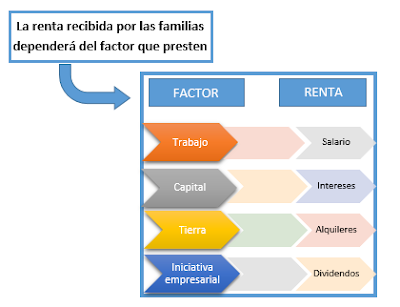 Las preferencias de los consumidores. Cómo los ingresos son limitados, las familias no pueden comprar todos los bienes que desean. Así, establecen un orden de preferencias y consumirán aquellos bienes que les den mayor satisfacción.Por tanto, a veces en una sociedad vemos cambios en los hábitos de consumo debidos a los ingresos (se compran menos autos porque hay menos dinero), y otras veces por cambios en las preferencias (se compran más bicicletas por mayor afición al deporte).______________________________________________________________________________________________________________________________________________________________________________________________________________________________________________________________________________________________________________________________________________________________________________________________________________________________________________________________________________________________________________________________________________________________________________________________________________________________________________________________________________________________________________________________________________________________________________________________________________________________________________________________________________________________________LAS EMPRESAS:Buscan aumentar sus ganancias, usando los factores productivos que les ayuden a producir bienes y servicios y así, generar riquezas.Optimizan al máximo sus capacidades, haciendo del uso eficiente de los recursos. Las empresas dan trabajo a las familias y emplean bienes de capital en su labor productiva. Los tres factores productivos de las empresas son las tierras, el trabajo y el capital.¿Cómo toman las decisiones de qué bienes producir?SEGÚN EL PRINCIPIO DE RACIONALIDAD, las empresas siempre tomarán aquellas decisiones que les permitan aumentar los beneficios.Normalmente el principal objetivo de las empresas es conseguir beneficios, es decir, ganar dinero. Las empresas compran y contratan factores productivos (trabajadores, máquinas y recursos naturales) y con ello fabrican bienes para después venderlos. Por ello para ganar más dinero tienen 2 vías.Ingresar más dinero: Vender más productos o a un precio más alto.Producir más barato: Organizar los factores productivos de la manera más rentable para que los costes sean los menores posibles.El ESTADOProporcionan el marco regulatorio que permite interactuar a los agentes económicos, ofreciendo sus bienes y servicios a través de empresas y conglomerados Establece leyes y el marco tributario que regula todas las actividades económicas desempeñadas dentro del territorio y fuera de él, regulando también los bienes y servicios que se desarrollan a través del comercio exterior. El estado también interviene en los precios, puede limitar y hasta prohibir la producción de ciertos bienes y servicios, incentivar ciertos sectores productivos, y distribuir la riqueza en servicios sociales y programas de educación, salud y bienestar social.Las familias y las empresas toman sus decisiones para conseguir sus propios objetivos, pero esto no siempre tiene que ser bueno para la sociedad. Por ejemplo, las empresas pueden contaminar el aire o ríos buscando sólo beneficios o pueden abusar de los trabajadores. Este es uno de los motivos por los que existe el Sector Público.¿Cómo toma el sector público las decisiones que permitan aumentar el bienestar de un país?Para lograr el bienestar común de un país, el Sector Público se centra en tres objetivos económicos: Eficiencia. Ser eficiente consiste en aprovechar tus recursos de la mejor manera posible. Como nuestros recursos son escasos, el Sector Público busca que los aprovechemos de la mejor manera posible, evitando que se despilfarren (para así satisfacer más necesidades).Equidad. Como sabes, no todo el mundo está en las mismas condiciones para poder comprar los bienes que desee. El Sector Público procura que exista una igualdad de oportunidades para todos los ciudadanos y que todos puedan comprar bienes.Estabilidad. En los últimos años hemos sufrido una crisis que ha removido los cimientos del país. El Sector Público trata de evitar épocas de gran crisis como la iniciada en 2008.Banco CentralAdministran la moneda del país, fabrican el dinero y gestionan la tasa de interés por medio de políticas monetarias. Pueden aumentar la oferta de dinero o modificar las tasas de interés con el propósito de desincentivar el consumo, la inversión y el ahorro de los ciudadanos, regulando de este modo, la inflación y la cantidad de dinero circulante en la economía doméstica.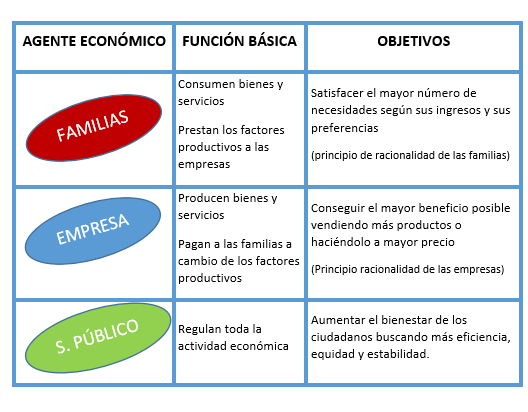 _____________________________________________________________________________________________________________________________________________________________________________________________________________________________________________________________________________________________________________________________________________________________________________________________________________________________________________________________________________________________________________________________________________________________________________________________________________________________________________________________________________________________________________________________________________________________________________________________________________________________________________________________________________________________________________________________________________________________________________________________________________________________________________________________________________________________________________________________________________________________________________________________________________________________________________________________________________________________________________________________________________________________________________________________________________________________________________________________________________________________________________________________________________________________________________________________________________________________________________________________________________________________________________________PROCESOS ECONÓMICOSMETODO DE ESTUDIO DE LA ECONOMÌALa Economía es una Ciencia Social, que tiene como foco de estudio a las personas y cómo éstas actúan dentro de la sociedad, estableciendo principios, teorías y modelos de análisis que permitan explicar los fenómenos económicos que surgen tanto en el ámbito doméstico y particular, así como también, en el general y global estudiando la dinámica de los mercados financieros internacionales.No obstante, un estudio científico debe comprender un método de experimentación, que permita comprobar mediante procesos confiables, la veracidad del estudio, por lo que vamos a conocer el método científico utilizado por la economía. Principios de la economíaEl método de estudio de la economía puede reducirse a la realización de cuatro principios básicos del método científico: observación, inducción, deducción y comprobación. No obstante, desde el nacimiento de la disciplina, existen controversias con respecto a cuál método de estudio emplear.EJEMPLO: La administración de una sala de cine, observa la relacion entre la dismunicion del valor de la entrada al cine y la cantidad de asistentes en la sala de cine. EJEMPLO: Debido a la gran cantidad de espectadores que quieren ver el estreno de la última película de accion, distintas salas de cine deciden bajar los valores de las entradas, con tal de atraer mas clientes, lo que genera una competencia entre las salas.  EJEMPLO: Despues de varios dias en cartelera y tras ser exhibida en distintas salas de cine, la última película de acción ya no resulta tan atractiva, por lo que la administración de una de las salas decide atraer mas clientes ofreciendo la compra de dos entradas por el precio de una. EJEMPLO: Si la oferta que ofrece la sala de cine, de comprar dos entradas al precio de una, no atrae la cantidad de clientes que se esperaba, la administración deberá realizar una nueva observación de la situación para planear una nueva estrategia de venta, es decir, debe volver a comenzar. Nombre:Curso:FechaPuntaje EvaluaciónPuntaje Evaluación36 ptosPuntaje de corte (60%):Puntaje de corte (60%):21 ptos21 ptos21 ptosPuntaje obtenido:Puntaje obtenido:Calificación:Calificación:INSTRUCCIONES:Lee atentamente las instrucciones de cada pregunta antes de contestar.No necesita imprimir. Si no puede resolver la guía en línea, puede solucionarla en su cuaderno, para después fotografiar y enviar lo realizado. Responda con lápiz de pasta si va a imprimir la guía para enviar. La guía entregada, deberá ser enviada al correo de la profesora carolina.castro@elar.cl hasta el miércoles 01/04. La Guía nº1, podrá ser entregada hasta el miércoles 25/03. Una vez revisada la guía, será enviada con la retroalimentación correspondiente. La guía corresponde a la segunda de dos guías que conforman la primera evaluación del semestre.Objetivos y/o habilidades a evaluar: Explicar la economía como una ciencia social que estudia las decisiones que toman las personas en su vida cotidiana, así como la familia, el sector privado y el Estado para enfrentar la escasez, considerando su método científico, principios fundamentales y el análisis positivo y normativo.CONCEPTODEFINICIÓNCirculación DistribuciónConsumoInversión Producción OBSERVACIÓNINDUCCIÓNDEDUCCIÓNCOMPROBACIÓN